Publicado en Madrid el 12/04/2021 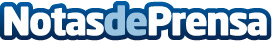 En el último año, la proporción de empleos de alta cualificación en España se eleva hasta el 34,5%, un registro históricoEn los últimos cuatro trimestres se ha destruido empleo en nuestro país, pero cuando se desglosa la variación en el número de ocupados según sea el nivel de capacitación que exija cada puesto, se ve que el 99% de los empleos perdidos es de media o baja cualificación. En efecto, mientras se han perdido 615.900 puestos de trabajo de cualificación media o baja (-4,6% interanual), apenas se han suprimido 6.700 plazas de alta cualificación (-0,1%)Datos de contacto:Adecco+34914325630Nota de prensa publicada en: https://www.notasdeprensa.es/en-el-ultimo-ano-la-proporcion-de-empleos-de Categorias: Nacional Sociedad Recursos humanos http://www.notasdeprensa.es